 SHEPPARTON BADMINTON ASSOCIATION – JUNIOR COMPETITION 2023 The Shepparton Badminton Association Junior competition for 2023 will be commencing shortly and we invite all past, present and new players to join us. The SBA is affiliated with Badminton Victoria. This means that player details will be passed on to that organization for registration and insurance purposes. The Junior Competition will be played on Fridays at the Shepparton Sports Stadium in Numurkah Rd Shepparton from 4-00pm to 6-30pm. (The start time may depend on the grade in which you play) The season starts with registration/grading sessions, 4.00pm 24th & 31st of March and ends with Finals on Friday 8th of September. Primary School Students: Providing we have sufficient numbers of students in years 3 and 4, we propose to divide the Primary competition into two grades based on year level. Students in year levels 5 and 6 will be in Primary A grade and students in year levels 3 and 4 will be in Primary B grade. There is no play during school holidays. Every player must complete a Registration form and return to the SBA office or j.m.pettigrew@bigpond.com no later than Friday 31st of March. Teams and Grades will be organized during the school holidays. Please call 0428367791 if you have any queries. Please be mindful when filling out your registration form that badminton is a team sport. If you already know that you can only play a few matches for the season please circle “fill in” and if you know the dates you're available, list them on the form. The registration fee for all grades has been set at $80. For juniors also be playing in the senior competition on Tuesday nights the total combined fee to cover both competitions is $200 Preferred payment: BSB 083894      Acc No 037763706JUNIOR COMPETITION DATES FOR 2023 Practice, coaching and registration nights: Fridays, 24th & 31st of March (4pm to 5-30pm) School holidays break. Returning on April 28th until June 23rd School holidays break. 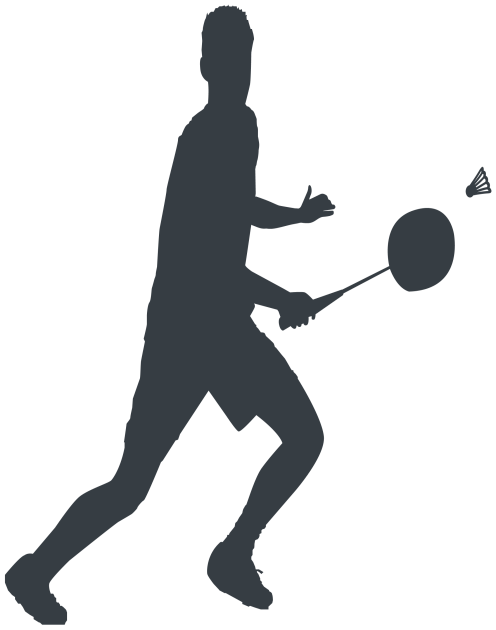 Returning on July 14th until September 8th Preliminary Finals: 1st of September Grand Final: 8th of September. Junior Tournament: Friday 14th of July Primary Schools Badminton Championship: 17th August (during school time) We look forward to seeing you, regards Shepparton Badminton Association Inc.Further info: revolutionise.com.au/shepparton/home/ Shepparton Badminton Facebook page, or 0428367791	